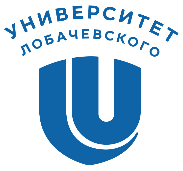 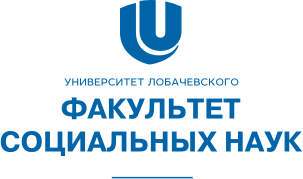 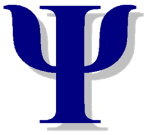 Конкурс работ студентов в рамках подготовкик научно-практической конференции«ОРГАНИЗАЦИОННАЯ ПСИХОЛОГИ: ЛЮДИ И РИСКИ»Здравствуйте, уважаемые студенты! На данный момент, представители каждой профессии реализуют задачи своего труда в новых условиях. В связи с пандемией и введением режима повышенной готовности все виды деятельности можно разделить на те, что:реализуются в удаленном режиме;реализуются в обычном режиме с наличием риска заразиться;реализуются в режиме повышенной нагрузки – врачи, медсестры.Сейчас, как никогда, важно минимизировать негативные последствия труда с целью сохранения его эффективности.Цель конкурса: создание программы производственной гимнастики для представителей профессий указанных групп.Порядок представления работ: до 23 апреля 2020 до 23.55 видеорассказ и презентация работы загружаются в обсуждения мероприятия Science ON FSN (https://vk.com/soc_psy_in_russia). Работы загружаются от одного представителя группы участников (3-5 человек), в соответствии с направлением обучения.Рекомендации по подготовке:Программа производственной гимнастики должна быть составлена с опорой на особенности конкретной профессии (профессиограмма), возможностей людей, осуществляющих ее.Видеорассказ о работе:Длина видео записи не должна превышать 3 минуты;Сообщается должность, для которой создана производственная гимнастика, авторы-разработчики, проводится презентация упражнений (достаточно одного повторения), приводите общие рекомендации;Рекомендуется сохранить в формате MP4 (AVI, WMV) c расширением 960х450 пикселей.Презентация:Охватывает наиболее значимые элементы работы;Титульный лист – авторы-разработчики комплекса и музыкального сопровождения; должность (группа должностей), для которой подготовлена производственная гимнастика;Второй слайд - элементы профессиографического анализа деятельности;Сообщаются общие сведения о комплексе производственной гимнастики, продолжительность и время выполнения, основные позы;Заключительный слайд включает общие рекомендации по поддержанию работоспособности, здоровья для работника;Рекомендовано использование графических изображений (примеры физических упражнений) и видео роликов;Объем презентации н более 10-12 слайдов.Каждому участнику будет дана обратная связь от преподавателей факультета социальных наук ННГУ им. Н.И. Лобачевского.Все участники конкурса будут оценены и рекомендованы к участию в онлайн конференции Саратовского государственного университета «Организационная психология: люди и риски» (24-25 апреля 2020 г.).В случае возникновения вопросов, Вы можете обращаться к: Прохоровой Марии Вячеславовне (https://vk.com/prokhorovamaria) и Полюховой Александре (https://vk.com/aleksandrabisler)Желаем Вам удачи, здоровья и творческих успехов!